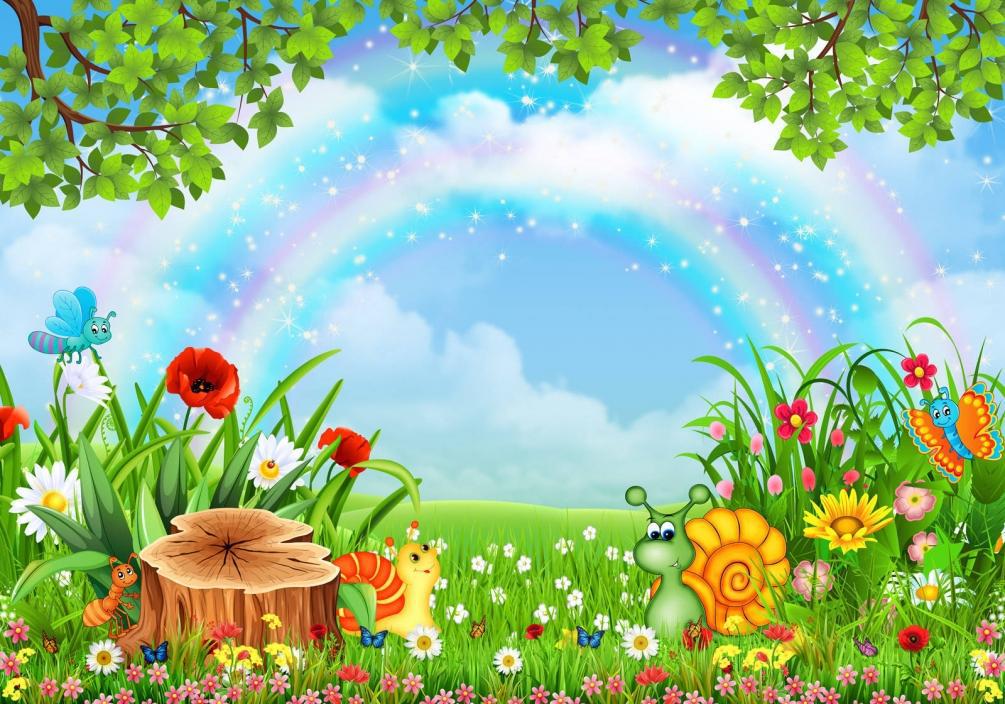 Четверг20 августаВидео-зарядка                                                         2.Лайфхаки для рисования ( для 5-11 классов)3. Беседа «Мой любимый Крым»4. Поем и танцуем вместе